1.KOLO II.LIGY VE VZPÍRÁNÍ MUŽŮ  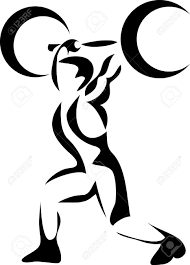 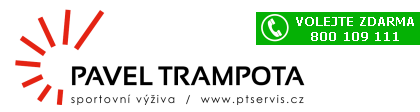 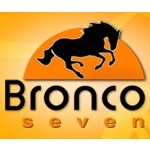 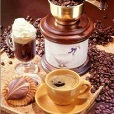 Datum konání: 04.03.2017 (sobota)Místo konání: Hala Slavoj Plzeň, Třebízského 12, Plzeň, Česká republikaSLAVOJ PLZEŇ 1899, TJ CHOMUTOV, LOKOMOTIVA CHEB, SKV TEPLICE, START PLZEŇ, CCBC PRAHANástup závodníků: 10:45 hod.Zahájení soutěže: 11:00 hod.…příjemné posezení u kávy v Plzni…KAVÁRNA ÍČKO https://cs-cz.facebook.com/kavarnaicko/SPORTOVNÍ A ZDRAVÁ VÝŽIVA, SPORTOVNÍ VYBAVENÍ, FITNESS STROJE www.ptservis.czVÁŠ PROFESIONÁLNÍ REKLAMNÍ PARTNER www.bronco7.com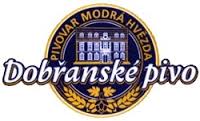 